Ely St John’s     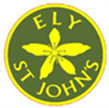 Computing Curriculum VisionPrinciples of our curriculum:

- To enthuse and equip pupils with the capability to understand and use technology throughout their lives.- To ensure pupils use technology safely, respectfully and responsibly.  - To develop and empower pupils’ use of computational thinking and creativity in order to better-understand and advance the world.- To encourage originality, logical thought, precision and problem-solving through programming. - To help pupils become digitally literate – able to use, and express themselves and develop their ideas through, information and communication technology - so they are equipped to function in society and be active participants in a digital world.Impact of our Curriculum: 
Pupils will be equipped with skills and knowledge that will enable them to reap the benefits of technology, whilst minimising risk to themselves or others. By understanding how digital content can be created, used, stored, retrieved, shared and manipulated, pupils are taught how to be safe, respectful, responsible and competent users of data, information and communication technology.Pupils will be able to use, design and evaluate a range of programs, algorithms and systems to accomplish goals. Pupils will have access to a variety of hardware, software and unplugged resources to aid their understanding of digital systems. Pupils will also be able recognise uses of information technology beyond school.Through opportunities to solve problems, design systems and understand the power and limits of technology, our pupils will be encouraged to use logical reasoning and reflect on their learning using a ‘can do’ attitude. 